询 价 文 件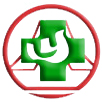 项目名称： 安庆市立医院羽毛球场地租赁服务采购项目 项目编号：           AQSLYY-FW-20230001           	安庆市立医院日期：        年     月      日目录第一章 询价公告	1第二章 询价响应人须知	2第三章 服务需求及技术要求	5第四章 合同主要条款	6第五章 询价响应文件格式	8附件：	14第一章 询价公告安庆市立医院现对羽毛球场地租赁服务采购项目
询价公告安庆市立医院现对羽毛球场地租赁服务采购项目（项目编号：AQSLYY-FW-20230001）进行采购，欢迎符合本项目条件要求的供应商前来报名。现将有关事宜公告如下：一、项目基本情况：1.项目概况：安庆市立医院羽毛球场地租赁。2.最高限价：人民币陆万元整（￥60000.00元）。3.服务期限：二年。二、投报人要求：1.具备独立法人资格；2.必须是在中华人民共和国境内注册的企业；3.本项目的特定资格要求：4.本项目不接受联合体。三、报名时间：时间： 2023 年 3 月 16 日至 2023 年 3 月 20 日下午17:00。四、报名方式：扫描二维码网上报名，不接受现场报名。同一IP地址报名视为无效。五、获取采购文件：登陆安庆市立医院官网-招投标公告-项目公告中的附件下载采购文件。六、响应文件提交：询价现场提交。七、现场评审地点：安庆市立医院东院区党政后勤楼11楼会议室，天柱山东路87号； 时间另行通知。电话：0556-5226009   联系人：招采中心 李老师第二章 询价响应人须知第一节  询价响应人须知前附表第二节  询价响应人须知一、询价文件1.询价文件的构成询价文件包括：本询价文件全部内容；本项目所有发生的答疑文件（如有）和通知（如有）。2.询价文件的修改采购人对询价文件的澄清、修改、补充说明等内容均通过安庆市立医院官网发布，该修改内容作为询价文件的组成部分，具有约束作用。3.询价响应报价询价响应人的报价应包含满足本次采购需求的所有费用（包括但不限于：人工费、材料费、交通费、培训费、印刷费、管理费、保险、税金等）。4.踏勘现场询价响应人自行踏勘现场。询价响应人自行负责在踏勘现场应注意的事项和费用。5.询价响应文件的编制和提交5.1 询价响应文件应认真编写，标明页码，胶装成册，未按照询价文件格式要求正确制作或者活页、散装式标书按废标处理。5.2供应商应提供纸质A4版壹份正本两份副本询价响应文件。二、询价程序6.询价程序6.1 询价由询价小组主持，按下列程序进行：6.1.1 宣布项目名称；6.1.2询价响应人现场签到；6.1.3询价响应人提交询价响应文件；6.1.4 询价小组现场开启询价响应文件；6.1.5 进入评审阶段：本次询价采用符合性评审的最低评标价法。以报价为主要因素确定成交候选供应商，即在全部满足询价文件实质性要求（包含资格条件、采购内容、付款方式、服务需求及技术要求、项目完成期等）前提下，根据各家报价由低到高排出成交候选供应商。6.1.6 宣布评审结果，并公布询价响应人名称、报价，并记录在案。6.1.7 询价小组、监督人、记录人等有关人员在询价记录表上签字确认；7.询价响应文件的有效性询价过程中发现有下列情况的，由询价小组评审后，认定为询价响应无效：7.1询价响应文件封面、询价响应函、服务报价表、服务内容及质量要求响应表未加盖印章的； 7.2 询价响应报价高于询价最高限价的；7.3除非特别要求，每个项目（或每个包）只允许有一个方案、一个报价。多方案、多报价的询价响应文件将视为无效询价响应文件。7.4 法律、法规及询价文件约定的其它情形。8.中选结果公示采购人在评审报告推荐的成交候选人中按顺序确定成交人。采购人在安庆市立医院官网上公示成交结果。询价响应人如有质疑、投诉，必须在成交公告规定的质疑、投诉期内向有关部门提出。三、合同授予9.签订合同9.1 成交人的成交价即为合同价款。9.2 成交人拒绝与采购人签订合同的，采购人可以按照评审报告推荐的成交候选人名单排序，确定下一候选人为成交人，也可以重新开展采购活动。 第三章 服务需求及技术要求一、项目概况：安庆市立医院羽毛球场地租赁。二、服务需求：租赁时间：1.每周四19:00-21:00,4块羽毛球场地；2.每周日19:00-21:00,3块羽毛球场地。租赁期限：二年。租赁地点：安庆市市区。设施提供：配备洗澡设施的室内场地。三、报价要求：本次询价最高限价：人民币陆万元整（￥60000.00元），不包括体育文化周羽毛球场地租赁费。第四章 合同主要条款甲方（采购人）：                           乙方（成交人）：                           根据《中华人民共和国民法典》及     （项目名称）     的询价文件、询价响应文件等，甲、乙双方经协商一致，签订如下合同条款，并共同遵守。一、服务内容服务内容：           合同金额：二、服务期：自合同签订生效后     。三、服务人员配备：四、服务地点：五、验收：六、付款方式：七、履约保证金退还：八、违约责任1.甲方无正当理由拒绝接受服务，甲方向乙方偿付合同价的     ‰的违约金；2.甲方无正当理由逾期付款的，甲方向乙方每日偿付合同价的     ‰的违约金；3.乙方不能提供服务的，乙方向甲方支付合同价的      ‰的违约金；4.乙方逾期提供服务的，乙方向甲方每日偿付合同价的      ‰的违约金。九、解决合同纠纷方式 ：本合同如发生纠纷，甲乙双方应当及时协商解决，协商不成时，根据《中华人民共和国仲裁法》的规定向安庆仲裁委员会申请仲裁。十、本合同组成及解释先后顺序：下列文件为本合同的组成部分，并构成一个整体，需综合解释、相互补充。如果下列文件内容出现不一致的情形，那么在保证按照采购文件确定的事项前提下，组成本合同的多个文件的优先适用顺序如下：1.本合同及其补充合同、变更协议；2.询价文件（含澄清或者说明文件）；3.询价响应文件（含澄清或者修改文件）；4.其他补充约定事项。十一、其他约定事项： 　　　　　　　　　　　                          甲 方 ：                                   乙 方：                      采购人（单位盖章）：          成交人（单位盖章）：          法定代表人：                  法定代表人：            联系人：                        联系人：              联系方式：                      联系方式：            地址：                          地址：                          年   月    日                  年   月    日                 第五章 询价响应文件格式                              采购询价响应文件采购人名称：       安庆市立医院                     询价响应人名称：                           （盖 章）法定代表人：                                (盖 章) 日期：    年     月    日目 录一、询价响应函二、服务报价表三、服务内容及质量要求响应表四、服务方案五、询价证明材料一、询价响应函致：                        （采购人名称）1.根据贵方       号询价公告，我方决定参加贵方组织的                       项目的采购活动。我方正式提交询价响应文件正本1份,副本2份，采用A4规格纸编制并装订成册。我方授权        (姓名和职务)代表我方                    （询价响应人的名称）全权处理本项目询价响应的有关事宜。2.我方愿意按照询价文件约定的各项要求，向采购人提供所需的货物与服务，报价为人民币（大写）    (小写)      元。3.一旦我方成交，我方将严格履行合同约定的责任和义务，并严格履行合同义务。4.我方保证按照本项目询价文件要求提交询价响应文件。5.我方愿意提供贵方可能另外要求的、与询价响应有关的文件资料，并保证我方已提供和将要提供的文件是真实的、准确的。询价响应人：                           （盖章） 单位地址：	    法定代表人：                            （盖章）日期：          年      月      日二、服务报价表注：询价响应人可根据实际情况自行填写，但必须注明具体的细目内容，栏目不够可自行添加。询价响应人：                             （盖章）法定代表人：                         （盖章）日  期：             年         月 　     日三、服务内容及质量要求响应表项目名称：注：1、询价响应人必须将自己所投服务真实、准确地填入以上表格中。
2、询价响应人必须根据自己所投服务与“服务需求及技术要求”的差异情况，实事求是地填写“响应情况”（优于、满足、不满足） 。询价响应人：                             （盖章）法定代表人：                         （盖章）日  期：             年         月 　     日四、服务方案询价响应人依据第三章“服务需求及技术要求”自行提供。五、询价证明材料1.营业执照；2.税务登记证；（如为三证合一的，只需提供三证合一的营业执照）3.法定代表人身份证明书（格式见附件）及其有效二代居民身份证；4.法定代表人授权委托书（格式见附件）及其委托代理人有效二代居民身份证，若法定代表人参与询价则不需此件；5.履行合同所必需的设备专业技术能力证明文件 ( 根据项目需要，可调整 )；6.本项目询价文件中要求询价响应人提供的其他证明材料。7.须提供上述证明材料复印件或扫描件或影印件。附件：法定代表人身份证明书询价响应人名称：                              单位性质：                                地址：                                    成立时间：       年      月       日经营期限：          姓名：             性别：         年龄：          职务：            系                          （询价响应人名称）的法定代表人。联系方式（移动电话）：                       特此证明。询价响应人：                      （盖章）       年      月      日法定代表人授权委托书本人         （姓名）系            （询价响应人名称）的法定代表人，现委托        （姓名）为我方委托代理人。委托代理人根据授权，以我方名义处理                           （项目名称）的询价响应一切事宜，其法律后果由我方承担。委托期限：                。委托代理人无转委托权，特此委托。委托代理人：              性别 ：            年龄：_______身份证号码：                         职务：               联系方式（移动电话）：                       询价响应人：                      （盖章）法定代表人：                      （盖章）授权委托日期：     年     月     日序号内容说明与要求1项目编号AQSLYY-FW-202300012项目名称安庆市立医院羽毛球场地租赁服务采购项目3采购方式询价4包别划分一个包5资金来源自筹资金6最高限价人民币 陆万 元整（￥ 60000.00 元）7项目地点仅限安庆市区8服务期限/交货、安装、调试期两年9资格要求详见安庆市立医院现对羽毛球场地租赁服务采购项目询价公告10资格审查方式询价现场审核11询价响应文件要求严格按照询价文件要求，并密封12询价响应文件提交询价响应人自行携带至评审现场，逾期提交不予受理。13媒介发布安庆市立医院官网14询价时间和地点时间:另行通知地点:安庆市立医院东院区党政后勤楼11楼会议室，天柱山东路87号。15评审方法符合性评审的最低评标价法16付款方式每月据实结算（按每块场地、每两小时计量）17备注本询价文件的解释权归采购人。致安庆市立医院羽毛球场地租赁服务采购项目的报价致安庆市立医院羽毛球场地租赁服务采购项目的报价致安庆市立医院羽毛球场地租赁服务采购项目的报价致安庆市立医院羽毛球场地租赁服务采购项目的报价项目名称：                               项目编号：项目名称：                               项目编号：项目名称：                               项目编号：项目名称：                               项目编号：报价单位报价联系人联系电话备注：备注：备注：备注：序号响应服务内容质量要求响应情况